The Woodlands Community Primary SchoolThe Woodlands Community Primary SchoolYear 1/2Topic – PE Outdoor – Ball skillsTopic – PE Outdoor – Ball skillsTopic – PE Outdoor – Ball skillsBright Lights, Big CityKey VocabularyKey Knowledge and SkillsKey Knowledge and SkillsKey Knowledge and SkillsKey Knowledge and SkillsKey Knowledge and SkillsKey Knowledge and Skillsthrowreceiveunderarmoverarmcatchhand-eye co-ordinationKnowledgeTo know how to bounce and catch a ball. KnowledgeTo know how to bounce and catch a ball. KnowledgeTo know how to bounce and catch a ball. KnowledgeTo know how to bounce and catch a ball. SkillsTo throw and catch accurately with different equipment. SkillsTo throw and catch accurately with different equipment. 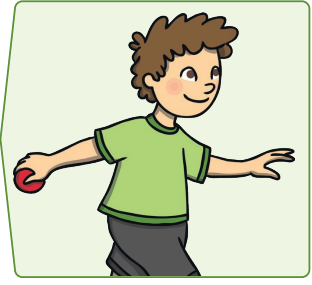 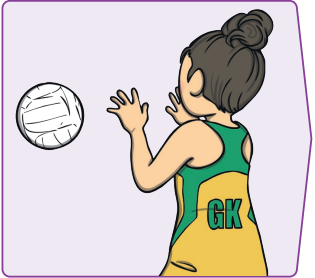 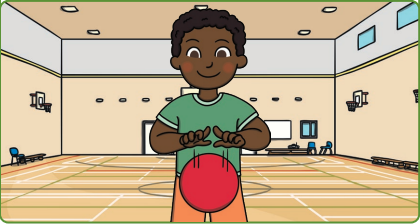 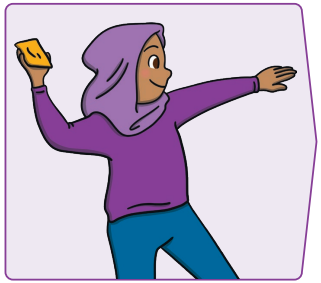 